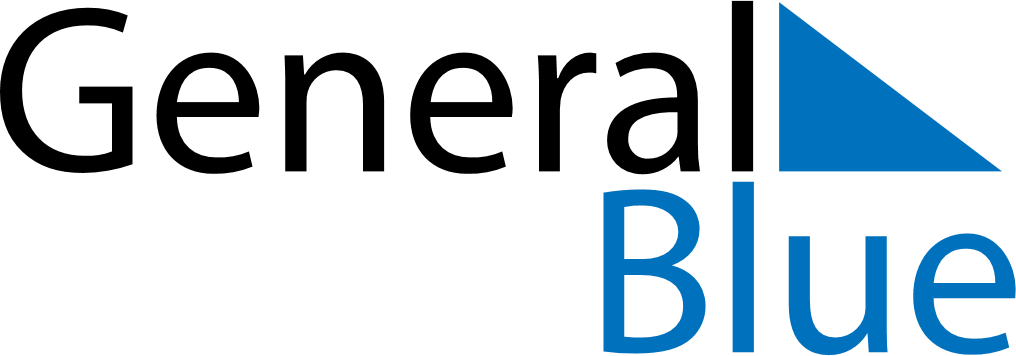 December 2024December 2024December 2024December 2024December 2024December 2024Malita, Davao, PhilippinesMalita, Davao, PhilippinesMalita, Davao, PhilippinesMalita, Davao, PhilippinesMalita, Davao, PhilippinesMalita, Davao, PhilippinesSunday Monday Tuesday Wednesday Thursday Friday Saturday 1 2 3 4 5 6 7 Sunrise: 5:33 AM Sunset: 5:19 PM Daylight: 11 hours and 46 minutes. Sunrise: 5:33 AM Sunset: 5:20 PM Daylight: 11 hours and 46 minutes. Sunrise: 5:34 AM Sunset: 5:20 PM Daylight: 11 hours and 46 minutes. Sunrise: 5:34 AM Sunset: 5:20 PM Daylight: 11 hours and 46 minutes. Sunrise: 5:35 AM Sunset: 5:21 PM Daylight: 11 hours and 46 minutes. Sunrise: 5:35 AM Sunset: 5:21 PM Daylight: 11 hours and 45 minutes. Sunrise: 5:36 AM Sunset: 5:21 PM Daylight: 11 hours and 45 minutes. 8 9 10 11 12 13 14 Sunrise: 5:36 AM Sunset: 5:22 PM Daylight: 11 hours and 45 minutes. Sunrise: 5:37 AM Sunset: 5:22 PM Daylight: 11 hours and 45 minutes. Sunrise: 5:37 AM Sunset: 5:23 PM Daylight: 11 hours and 45 minutes. Sunrise: 5:38 AM Sunset: 5:23 PM Daylight: 11 hours and 45 minutes. Sunrise: 5:38 AM Sunset: 5:23 PM Daylight: 11 hours and 45 minutes. Sunrise: 5:39 AM Sunset: 5:24 PM Daylight: 11 hours and 45 minutes. Sunrise: 5:39 AM Sunset: 5:24 PM Daylight: 11 hours and 45 minutes. 15 16 17 18 19 20 21 Sunrise: 5:40 AM Sunset: 5:25 PM Daylight: 11 hours and 45 minutes. Sunrise: 5:40 AM Sunset: 5:25 PM Daylight: 11 hours and 45 minutes. Sunrise: 5:41 AM Sunset: 5:26 PM Daylight: 11 hours and 45 minutes. Sunrise: 5:41 AM Sunset: 5:26 PM Daylight: 11 hours and 45 minutes. Sunrise: 5:42 AM Sunset: 5:27 PM Daylight: 11 hours and 44 minutes. Sunrise: 5:42 AM Sunset: 5:27 PM Daylight: 11 hours and 44 minutes. Sunrise: 5:43 AM Sunset: 5:28 PM Daylight: 11 hours and 44 minutes. 22 23 24 25 26 27 28 Sunrise: 5:43 AM Sunset: 5:28 PM Daylight: 11 hours and 44 minutes. Sunrise: 5:44 AM Sunset: 5:29 PM Daylight: 11 hours and 44 minutes. Sunrise: 5:44 AM Sunset: 5:29 PM Daylight: 11 hours and 44 minutes. Sunrise: 5:45 AM Sunset: 5:30 PM Daylight: 11 hours and 45 minutes. Sunrise: 5:45 AM Sunset: 5:30 PM Daylight: 11 hours and 45 minutes. Sunrise: 5:46 AM Sunset: 5:31 PM Daylight: 11 hours and 45 minutes. Sunrise: 5:46 AM Sunset: 5:31 PM Daylight: 11 hours and 45 minutes. 29 30 31 Sunrise: 5:46 AM Sunset: 5:32 PM Daylight: 11 hours and 45 minutes. Sunrise: 5:47 AM Sunset: 5:32 PM Daylight: 11 hours and 45 minutes. Sunrise: 5:47 AM Sunset: 5:33 PM Daylight: 11 hours and 45 minutes. 